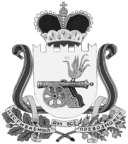 ВЯЗЕМСКИЙ РАЙОННЫЙ СОВЕТ ДЕПУТАТОВРЕШЕНИЕот 28.06.2017 № 104О внесении изменений в решение Вяземского районного Совета депутатов от 26.02.2014 № 12 «Об утверждении Положения о бюджетном процессе муниципального образования «Вяземский район» Смоленской области»В соответствии с Уставом муниципального образования «Вяземский район» Смоленской области Вяземский районный Совет депутатовРЕШИЛ:Внести в решение Вяземского районного Совета депутатов от 26.02.2014 № 12 «Об утверждении Положения о бюджетном процессе муниципального образования «Вяземский район» Смоленской области» (в ред. решений от 30.09.2015 № 69, от 30.11. 2016 № 96) следующие изменения:	1. пункт 1 части 2 статьи 3 изложить в следующей редакции:«1) основными направлениями бюджетной и налоговой политики муниципального образования «Вяземский район» Смоленской области на очередной финансовый год и плановый период;»;2. пункт 3.1 части 2 статьи 3 исключить;3. в части 4 статьи 3 слова «Глава Администрации муниципального образования» заменить словами «Глава муниципального образования»;4. в статье 5:в части 1:- слова «Главой Администрации муниципального образования» заменить словами «Главой муниципального образования»;- слова «Главой муниципального образования «Вяземский район» Смоленской области» заменить словами «председателем Вяземского районного Совета депутатов»;в части 2:- слова «Глава муниципального образования «Вяземский район» Смоленской области» заменить словами «Председатель Вяземского районного Совета депутатов»;- по тексту слова «Главе Администрации муниципального образования» заменить словами «Главе муниципального образования»;в части 3:- слова «Главой муниципального образования «Вяземский район» Смоленской области» заменить словами «председателем Вяземского районного Совета депутатов»;- слова «Глава муниципального образования «Вяземский район» Смоленской области» заменить словами «председатель Вяземского районного Совета депутатов»;- слова «Главе Администрации муниципального образования» заменить словами «Главе муниципального образования»;- слова «Глава Администрации муниципального образования» заменить словами «Глава муниципального образования»;- слова «Главы муниципального образования «Вяземского района» Смоленской области» заменить словами «председателя Вяземского районного Совета депутатов»;в части 4:- слова «Главы муниципального образования «Вяземский район» Смоленской области» заменить словами «председателя Вяземского районного Совета депутатов»;- слова «Глава Администрации муниципального образования» заменить словами «Глава муниципального образования»;5. в статье 7:в части 1:- слова «Главой муниципального образования «Вяземский район» Смоленской области» заменить словами «председателем Вяземского районного Совета депутатов»;в части 2:- слова « Глава муниципального образования «Вяземский район» Смоленской области» заменить словами «Председатель Вяземского районного Совета депутатов»;- слова «Главе Администрации муниципального образования» заменить словами «Главе муниципального образования»;в части 3:- слова «Главе Администрации муниципального образования» заменить словами «Главе муниципального образования»;6. в статье 9 в части 1:- слова «основные направления бюджетной политики муниципального образования «Вяземский район» Смоленской области на очередной финансовый год и плановый период и основные направления налоговой политики муниципального образования «Вяземский район» Смоленской области на очередной финансовый год и плановый период» заменить словами «основные направления бюджетной и налоговой политики муниципального образования «Вяземский район» Смоленской области на очередной финансовый год и плановый период»;7. в статье 10:  в части 8:- слова «Главе Администрации муниципального образования» заменить словами «Главе муниципального образования»;часть 10 изложить в новой редакции:«10. Принятое Вяземским районным Советом депутатов в результате повторного рассмотрения решение о бюджете муниципального образования передается председателю Вяземского районного Совета депутатов для его подписания и направляется Главе муниципального образования для подписания и обнародования в течение 10 дней. Глава муниципального образования имеет право отклонить нормативный правовой акт Совета депутатов. В этом случае указанный нормативный правовой акт в течение 10 дней возвращается в Совет депутатов с мотивированным обоснованием его отклонения либо с предложениями о внесении в него изменений и дополнений. Если Глава муниципального образования отклонит нормативный правовой акт Совета депутатов, он вновь рассматривается Советом депутатов. Если при повторном рассмотрении указанный нормативный правовой акт будет одобрен в ранее принятой редакции большинством не менее двух третей от установленной численности депутатов, он подлежит подписанию Главой муниципального образования в течение 7 дней и обнародованию.»8. в статье 13:в части 1:- слова «Глава Администрации муниципального образования» заменить словами «Глава муниципального образования»;в части 2:- слова «Глава муниципального образования «Вяземский район» Смоленской области» заменить словами «Председатель Вяземского районного Совета депутатов»;в части 3: - по тексту слова «Глава Администрации муниципального образования» заменить словами «Глава муниципального образования»;в части 5:- слова «Главы Администрации муниципального образования» заменить словами «Главы муниципального образования»; 9. в статье 14:в части 3:- слова «Глава Администрации муниципального образования» заменить словами «Глава муниципального образования»;в части 5:- слова «Глава муниципального образования» заменить словами «Председатель Вяземского районного Совета депутатов»;10. в статье 16:в части 1:- слова «Глава Администрации муниципального образования» заменить словами «Глава муниципального образования»;в части 5:- слова «Главы Администрации муниципального образования» заменить словами «Главы муниципального образования»;в части 7:- слова «Главе Администрации муниципального образования» заменить словами «Главе муниципального образования».	11. Опубликовать решение в газете «Вяземский вестник» и на официальном сайте муниципального образования «Вяземский район» Смоленской области.	12. Настоящее решение вступает в силу со дня принятия и распространяет свое действие на правоотношения, возникшие с 01 марта 2017 года.Председатель Вяземского районного Совета депутатов_________________П. В. ХомайкоГлава муниципального образования «Вяземский район» Смоленской области___________________И. В. Демидова«___»________________ 2017